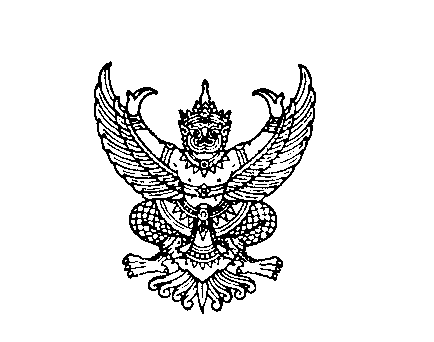 ที่ มท ๐๘๑๖.๕/	11194						      กรมส่งเสริมการปกครองท้องถิ่น								      ถนนนครราชสีมา กทม. ๑๐๓๐๐						    10  สิงหาคม  ๒๕๖4เรื่อง  	แต่งตั้งคณะกรรมการตัดสินการประกวดแข่งขันและคัดเลือกความสามารถของสถานศึกษาในสังกัด         
     	องค์กรปกครองส่วนท้องถิ่นในแผนพัฒนาเด็กและเยาวชนในถิ่นทุรกันดาร ตามพระราชดำริ 
   	สมเด็จพระกนิษฐาธิราชเจ้า กรมสมเด็จพระเทพรัตนราชสุดา ฯ สยามบรมราชกุมารี ประจำปี ๒๕๖4เรียน  ผู้ว่าราชการจังหวัดสุพรรณบุรีสิ่งที่ส่งมาด้วย	 1. สำเนาคำสั่งกรมส่งเสริมการปกครองท้องถิ่น ที่          /2564                        ลงวันที่       สิงหาคม 2564                                                     จำนวน  1 ฉบับ                    2. กำหนดการ                                                                          จำนวน 1 ฉบับ			ด้วยกรมส่งเสริมการปกครองท้องถิ่นได้กำหนดจัดโครงการจัดการประกวดแข่งขัน          และคัดเลือกความสามารถของสถานศึกษาในสังกัดองค์กรปกครองส่วนท้องถิ่นในแผนพัฒนาเด็ก             และเยาวชนในถิ่นทุรกันดาร ตามพระราชดำริ สมเด็จพระกนิษฐาธิราชเจ้า กรมสมเด็จพระเทพรัตนราชสุดา ฯ สยามบรมราชกุมารี ประจำปี ๒๕๖4 ระหว่างวันที่ 19 – 20 สิงหาคม ๒๕๖4 ผ่านโปรแกรม Zoom Cloud Meeting			กรมส่งเสริมการปกครองท้องถิ่นพิจารณาแล้ว เพื่อให้โครงการจัดการประกวดแข่งขัน       และคัดเลือกความสามารถของสถานศึกษาสังกัดองค์กรปกครองส่วนท้องถิ่นในแผนพัฒนาเด็กและเยาวชน     ในถิ่นทุรกันดาร ตามพระราชดำริ สมเด็จพระกนิษฐาธิราชเจ้า กรมสมเด็จพระเทพรัตนราชสุดา ฯ สยามบรมราชกุมารี ประจำปี ๒๕๖4 เป็นไปด้วยความเรียบร้อย ได้มีคำสั่งแต่งตั้งคณะกรรมการตัดสินการประกวดแข่งขัน       และคัดเลือกความสามารถของสถานศึกษาในสังกัดองค์กรปกครองส่วนท้องถิ่นในแผนพัฒนาเด็กและเยาวชน ตามพระราชดำริ สมเด็จพระกนิษฐาธิราชเจ้า กรมสมเด็จพระเทพรัตนราชสุดา ฯ สยามบรมราชกุมารี ประจำปี ๒๕๖4 และขอความร่วมมือจังหวัดแจ้งองค์กรปกครองส่วนท้องถิ่นต้นสังกัดพิจารณา     อนุญาตให้ผู้ได้รับการแต่งตั้งเข้าร่วมกิจกรรม ระหว่างวันที่ 19 – 20 สิงหาคม ๒๕๖4 ผ่านโปรแกรม      Zoom Cloud Meeting  พร้อมทั้งแจ้งเทศบาลเมืองสุพรรณบุรีพิจารณาอนุญาตใช้โรงเรียนเทศบาล 2 วัดประสาททอง เป็นสถานที่ดำเนินการตัดสินการประกวดแข่งขันและคัดเลือก รายละเอียดตามสิ่งที่ส่งมาด้วยจึงเรียนมาเพื่อโปรดพิจารณา                                             ขอแสดงความนับถือ   (นายประยูร  รัตนเสนีย์)                                  อธิบดีกรมส่งเสริมการปกครองท้องถิ่นกองส่งเสริมและพัฒนาการจัดการศึกษาท้องถิ่นกลุ่มงานส่งเสริมการศึกษานอกระบบ ศิลปะ วัฒนธรรม และภูมิปัญญาท้องถิ่นโทร. ๐ ๒๒๔๑ ๙๐๒๑ ต่อ ๔๐๓ โทรสาร ต่อ ๔๑๘ ผู้ประสานงาน นายธนกฤต วิเศษฤทธิ์ โทร. 081 394 8299